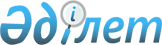 О председательстве в органах Евразийского экономического союзаРешение Высшего Евразийского экономического совета от 25 декабря 2023 года № 20.
      В соответствии с пунктом 4 статьи 8 Договора о Евразийском экономическом союзе от 29 мая 2014 года Высший Евразийский экономический совет решил:
      1. Определить Республику Армения государством, председательствующим в 2024 году в Высшем Евразийском экономическом совете, Евразийском межправительственном совете и Совете Евразийской экономической комиссии.
      2. Настоящее Решение вступает в силу с 1 января 2024 г.
      Члены Высшего Евразийского экономического совета:
					© 2012. РГП на ПХВ «Институт законодательства и правовой информации Республики Казахстан» Министерства юстиции Республики Казахстан
				
От РеспубликиАрмения

От РеспубликиБеларусь

От РеспубликиКазахстан

От КыргызскойРеспублики

От РоссийскойФедерации
